Guía familiar de asistencia del aprendizaje en el plantel 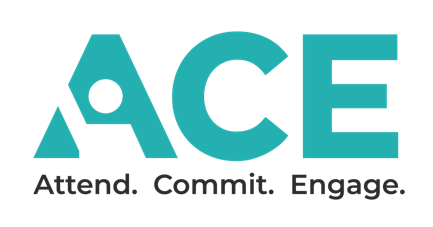 ACE es una asociación entre escuelas y familias que permite a los estudiantes: ASISTIR – Estando presente durante el aprendizaje remoto o en el plantel con una sensación de bienestar, seguridad y pertenencia. COMPROMISO – Mostrando dedicación al aprendizaje con un sentido de conexión hacia la enseñanza.ENVOLVERSE – Mostrando progreso académico con un sentimiento de logro y confianza. 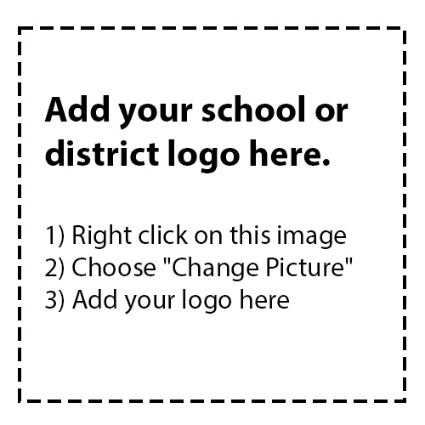 Tip 1: MANTÉNGANSE SALUDABLES: Proteja a su hijo(a)Mantenga a su hijo saludable programando las vacunas contra la influenza y demás requeridas. Haga que su hijo sea examinado del COVID si muestra síntomas y siga los procedimientos de cuarentena. Si es necesario. Asegúrese de que su hijo no vaya a la escuela, descanse por 24 horas (a menos que este en cuarentena) y regrese cuando ya NO: Tenga fiebre de más de 100 grados Vomite más de una vez o tenga diarrea, yMuestre síntomas como de gripe, fiebre, tos, escalofríos, dolores de cuerpo y garganta. Asegúrese de que su hijo no tenga ningún síntoma por un día completo sin medicina antes de regresarlo a la escuela. 
Tip 2: MANTÉNGASE ATENTA: Consulte con su maestro o enfermera escolar  Comuníquese con la maestra de su niño por cualquier condición médica que impacte su aprendizaje.Consulte con la enfermera escolar antes de decidir recoger a su niño de la escuela.  Tip 3: MANTÉNGASE INFORMADA: Estar presente importa Programe sus citas y sus vacaciones fuera el horario escolar. En la mayoría de los distritos escolares, los estudiantes que no están presentes a la hora indicada para tomar la asistencia se cuentan como ausentes. Si su hijo debe faltar a la escuela por una cita médica, informe al maestro y obtenga una nota del médico para enviarla a su escuela de inmediato, para que la ausencia sea justificada.Planee sus vacaciones solamente en los días marcados como vacaciones en el calendario.  
Tip 4: MANTÉNGASE CONECTADA: Comparta sus inquietudes sobre seguridad y bienestar Comparta sus preocupaciones sobre la capacidad de su hijo para aprender con sus maestros, consejero, subdirector o director.Comuníquese con el consejero o el subdirector para obtener ayuda si su hijo está siendo acosado en persona o cibernéticamente. Si las escuelas y las familias se comprometen a mantenerse sanos, atentos, informados y conectados entre sí, podemos afrontar cualquier desafío mientras protegemos tanto a nuestros hijos como al tiempo de instrucción crucial en el salón de clase. 